Publicado en Madrid el 13/01/2017 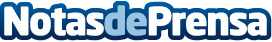 El fenómeno de los BooktrailerAntiguamente reservados para autores independientes que buscaban darle visibilidad a su obra, el Booktrailer ha roto todas las barreras indie para convertirse en una herramienta fundamental de difusión de libros. Al día de hoy, prácticamente ningún lanzamiento editorial carece de un buen Booktrailer que lo acompañe. Pero ¿cuál es la verdadera importancia de un Booktrailer? En este artículo te lo contamosDatos de contacto:Tregolam, el país de los escritoresNota de prensa publicada en: https://www.notasdeprensa.es/el-fenomeno-de-los-booktrailer_1 Categorias: Telecomunicaciones Cine Literatura Madrid Consumo http://www.notasdeprensa.es